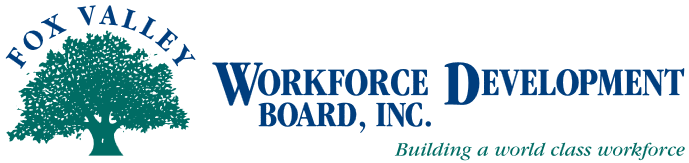 AGENDALEO meetingTuesday, March 3, 2015 at 9:00 A.M.at Oshkosh Job Center219 Washington Ave., Suite 107Oshkosh WI 54901Call to OrderApproval of LEO minutes from 11-20-14 meeting (Action Item)DoL updateBoard of Director meeting updateWIOA UpdateDiscussion on Board membershipBusiness Services UpdateAdjournment Next LEO meeting is: Thursday, May 21, 2015, 2:00 p.m. at FVTC Public Safety Training Center, W6400 County Road BB, Appleton, WI 54914.  A tour of the facility will begin at 1:00 p.m.  This is a joint meeting with the full Board of DirectorsFor additional information, if you require assistance to attend the meeting or if you need an interpreter, contact Beth Reinke at FVWDB, 1401 McMahon Road, Ste. 200, Neenah, WI 54956, breinke@fvwdb.com, 920-720-5600.  